Alliance for an Energy Efficient Economy (AEEE) 37 Link Road, Ground Floor, Lajpat Nagar III New Delhi - 110024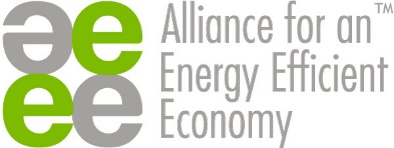 +91-11-41235600, Dir. 41235617info@aeee.in, membership@aeee.inwww.aeee.inAlliance for an Energy Efficient Economy@AEEE_IndiaMembership Information & Application FormAlliance for an Energy-Efficient Economy (AEEE) was formed in 2008 and registered as a Society. AEEE supports policy implementation and is an energy efficiency market enabler with a not-for-profit motive. It is the only organisation in India which works on creating awareness about energy efficiency as a resource. It supports data-driven and evidence-based energy efficiency (EE) that will unleash innovation and entrepreneurship within the country to create an energy-efficient economy.AEEE supports Energy Efficiency Policies of Bureau of Energy Efficiency (BEE), Ministry of Power; implementation efforts of Energy Efficiency Services Ltd (EESL); strengthen the regulatory system to enable the Central and State Electricity Regulatory Commissions (ERCs) to facilitate distribution efficiency; and National Energy Policy of NITI Aayog. AEEE works on deepening and strengthening existing and new energy efficiency policies and programmes as it is beneficial to the people, economy, environment, and Country.Investment in AEEE’s membership packages will open a wide range of opportunities for your business and you will participate in and contribute to a community that is striving to make India energy efficient.AEEE Membership provides key benefits and services to companies and organizations. As a valued member of AEEE, you will have access to all the important updates and developments that are taking place in the field of energy efficiency; opportunities for networking with thought leaders of the industry, domestic and international experts, senior government officials, bilateral, multilateral and international organisations.AEEE members are encouraged to join Working Groups (WG) based on the sector in which they operate. The WG is intended to be a platform for AEEE members to access information, network, and exchange ideas. The WG also aspires to sensitise the key decision-makers from the government and private sector to bring about an overall improvement in the business environment. The WG works on developing case studies and white papers, organizing capacity building sessions, study tours, etc. Currently, AEEE has WG on ESCO market enablement and District Cooling Systems. In future, AEEE plans to have a few more WG on subjects such as Cold Chain, Buildings, etc. There are four categories of membership. Table-1 illustrates AEEE Membership Fee structure.Table 1: Membership Fees* Applicable from 1st October 2018Note: *GST is applicable.The Membership is valid for one year from the date of joining and renewable the next year.When you join AEEE, you can directly impact the present energy scenario and shape the future energy and environmental footprint, of your company, plants, organization or community:Strengthening industry’s capacity to respond to energy efficiency policy interventions, strategies and incentives as the first step to expand marketsImproving opportunities for industry to choose the best energy efficiency technologies and equipment, advice and strategiesImproving the access of industry to a wide range of skills and expertise, mentoring, and range of energy efficiency services suitable to industry’s needDriving the forces of change, in the energy sector, through policy, research and data analysis, training and capacity building. Get connected to the best global thought leaders, financiers and strategic partnersAlliance for an Energy Efficient Economy (AEEE) 37 Link Road, Ground Floor, Lajpat Nagar III New Delhi - 110024+91-11-41235600, Dir. 41235617info@aeee.in, membership@aeee.inwww.aeee.inAlliance for an Energy Efficient Economy@AEEE_India(Please read the Membership Information before filling out this Form)Corporate InformationDate: Name of Organisation: Address: City:  PinCode:  Country: Telephone(s):  Email: Company Website:  Year of Incorporation: Company LinkedIN:  Company Twitter: Name of Organisation Head (Mr./Ms./Dr.): Designation:  Direct Telephone: Mobile:  E-mail: Single Point of Contact (SPOC) within your company for AEEE liaisonName (Mr./Ms./Dr.): Designation:  Direct Telephone: Mobile:  E-mail: Business Activities of the Applicant Organization (more than one can be selected)Other Organisational Details:Legal Structure of the Company* Please clarify here the role and structure within the parent organization or group of companies, and the place of origin:Size of CompanyAnnual revenue during last Financial Year: Projected annual revenue for current Financial Year:  Total Employees: Type and Category of Membership Sought: Premium Membership	 Large	 General	 AssociateWhat are your specific expectations from AEEE membership? Please list up to three.(i) (ii) (iii) (iv) AEEE Events of interest: (Please suggest topics of your interest) Signature of the Forwarding Person (not required while e-mailing advance electronic Copy) Name:Designation: Signed:Membership CategoryPeriod of Membership(1 year)Fee AmountPremium Membership one-time Donation to Corpus FundPremium11,000002,50,000Large11,00000--General150,000--Associate120,000--Activity HeadActivityPremiumLargeGeneralAssociateMarket InformationAccess to latest market information including market size, opportunities, contacts, financing options, etc.YesYesLimitedNoMarket InformationAccess to latest technologies and globally successful case studies. Insights on industry trendsYesYesYesLimitedMarket InformationAccess to newsletters, whitepapers and reportsYesYesYesYesMarket VisibilityHighlighting profiles and technologies/ stories through offline and digital channelsYesYesYesNoMarket VisibilityOpportunity to sponsor / co-brand AEEE events, be part of interview coverage, speaking slots and panel discussionsYesYesLimitedLimitedMarket VisibilityBeing part of policy discussions & support. Government task forceparticipationYesYesLimitedNoMarket VisibilityConnecting with opportunities for business and non-business engagementsYesYesLimitedNoMarket VisibilityMember company’s logo, profile and website link to be displayed on AEEE websiteYesYesYesYesMarket AcquisitionWorkshops, round tables and eventsYesLimitedLimitedLimitedMarket AcquisitionLeverage growth opportunities for your businessYesYesLimitedLimitedEvents & TrainingsAccess to AEEE webinars, workshops, and conferences; present in webinarsYes 5Yes3Yes1Yes1Events & TrainingsAccess to training programs such as CMVP. Enable skill development by partnering in training programsDiscountedDiscountedPaidPaidInternational DelegationsMeet international delegationsYesYesYesYes Energy Consulting Services Energy Performance Contracting- ESCO EE Equipment Manufacturer Education /Training / R&D Services EE Equipment Distributor/ Reseller/ System Integrator Equipment Operations & Maintenance Banking / Financial Services Others (please specify below) Proprietorship Partnership Private Limited Public LimitedPublic Limited (Listed) NGO/Society Multinational Company* Educational/R&D Institution Government Organization